Animal Symmetry and PhylaPublisher: Biologycorner.com; follow on Google+AnimalPhylumSymmetry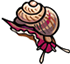 Snail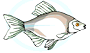 Fish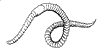 Earthworm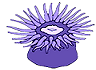 Anemone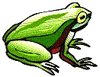 Frog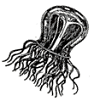 Jellyfish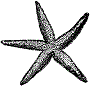 Starfish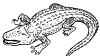 Alligator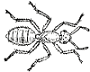 Ant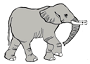 Elephant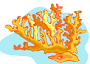 Coral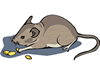 MouseAdd Your Own Animals below (3)Add Your Own Animals below (3)Add Your Own Animals below (3)Add Your Own Animals below (3)